福崎町辻川観光交流センター駐車場利用許可申請書　　　　　　　　　　　　　　　　　　　年　　月　　日福崎町辻川観光交流センター指定管理者株式会社 PAGE 様施設利用の詳細□ 福崎町辻川観光交流センター駐車場利用規約を確認、内容に同意のうえ、利用を申請します。　                     　※上記 □ にチェックを入れてください。※取得した個人情報は辻川観光交流センターの運営のみに使用し、それ以外には使用いたしません予約番号： 　　　　　　　　福崎町辻川駐車場・利用計画書令和　　　　年　　　月　　　日福崎駅辻川駐車場指定管理者株式会社PAGE様設置見取り図(当日の設置予定をご記入ください)当日のスケジュールをご記入ください(行事内容のほか、設営開始から撤去終了まで)※消防署、保健所などに対して提出する必要のある申請は、事前に必ず主催者ご自身で完了してください※設営・撤去も含め、安全面への配慮を十分にお願いします使用団体名称使用団体所在地使用団体代表者名使用団体連絡先　電話担当者住所担当者担当者氏名担当者連絡先メールアドレス担当者連絡先電話　　請求書宛名お支払方法□窓口現金払い　　　　　　　　　　□銀行振込（支払期日：利用開始時間前まで）　　　（支払期日：利用日の1週間前）利用日　　年　　　月　　　日(　　)　～　　　月　　　日(　　)利用時間　　　　　時　　～　　　　時　　　　　　　　時間利用前日設営　　あり（2,000円）　　　　なし行事名称行事内容利用予定人数　　　　　　　人使用日令和　　年　　月　　日(　　　)～　　月　　日(　　　)利用団体名記入者氏名連絡先行事名称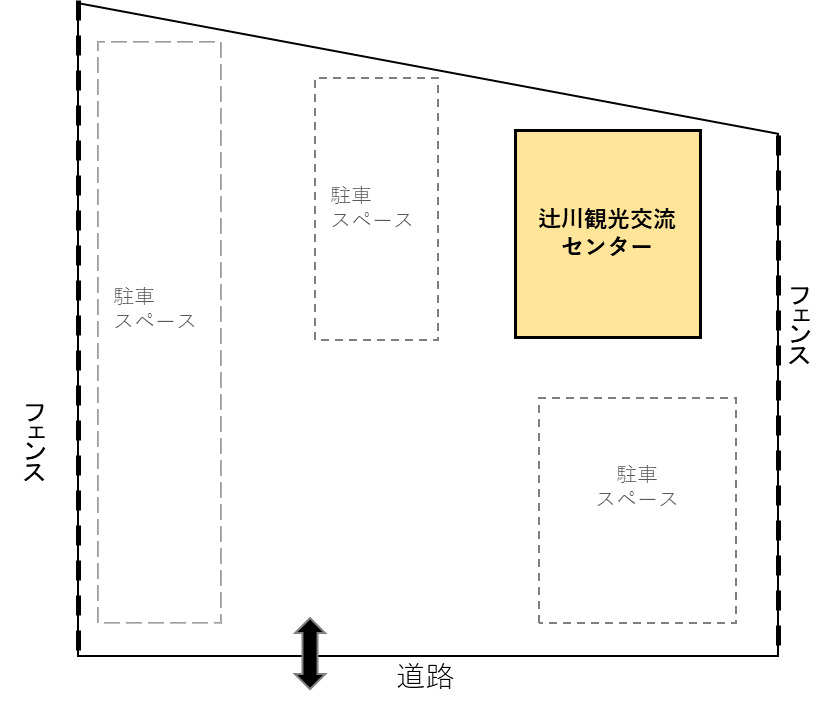 